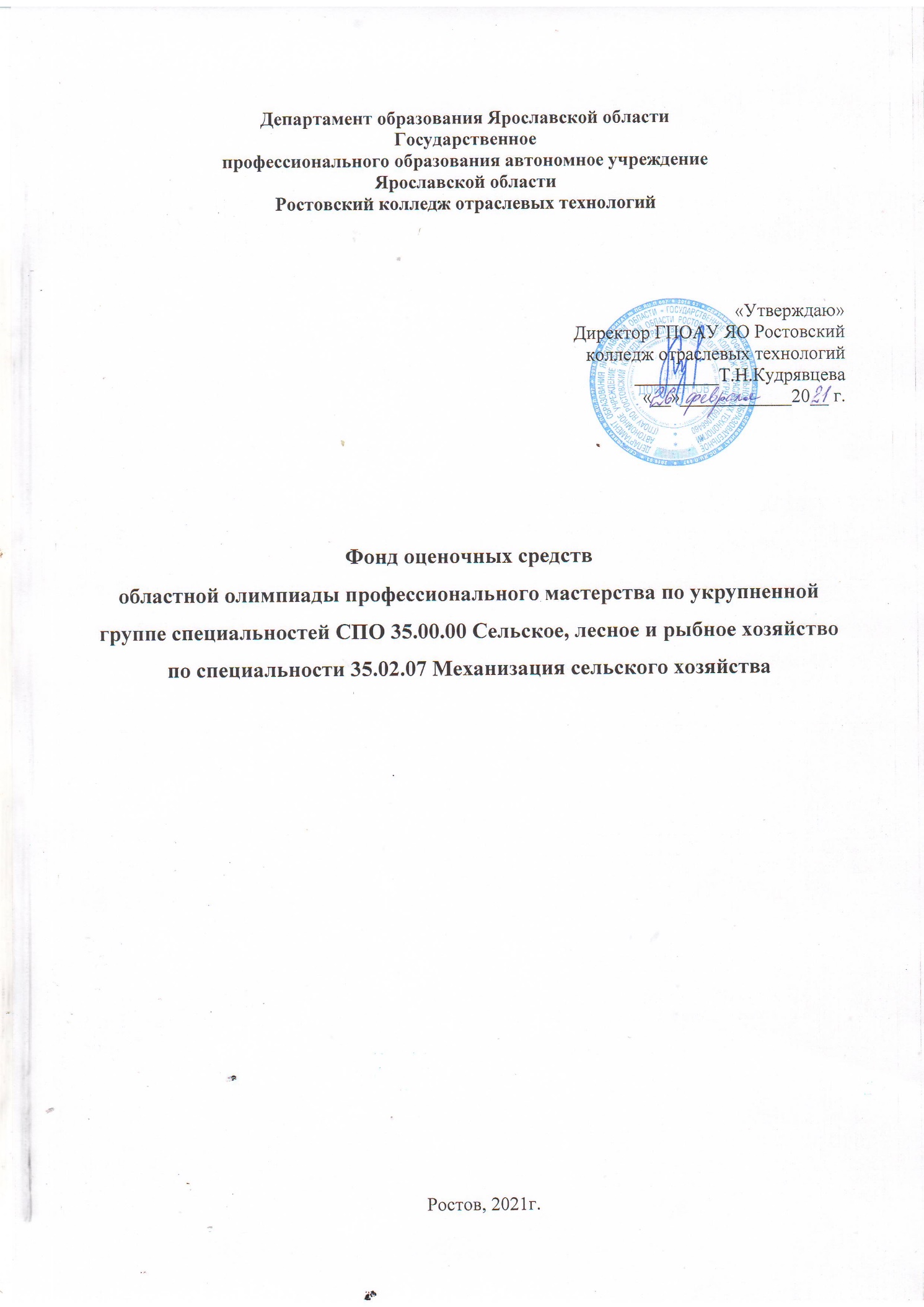 Организация – разработчик:государственное профессиональное образовательное автономное учреждение Ярославской области «Ростовский колледж отраслевых технологий»Разработчики:Рыбина В.В. – заместитель директора по учебно – методической работе государственного профессионального образовательного автономного учреждения Ярославской области «Ростовский колледж отраслевых технологий»Сергейчик В.Н.. – председатель предметно – цикловой комиссии специальности 35.02.07 Механизация сельского хозяйства государственного профессионального образовательного автономного учреждения Ярославской области «Ростовский колледж отраслевых технологий»Игнатьев Н.Н – преподаватель общепрофессиональных дисциплин и профессиональных модулей специальности 35.02.07 Механизация сельского хозяйства государственного профессионального образовательного автономного учреждения Ярославской области «Ростовский колледж отраслевых технологий»Мунтян В.В. - преподаватель общепрофессиональных дисциплин и профессиональных модулей специальности 35.02.07 Механизация сельского хозяйства государственного профессионального образовательного автономного учреждения Ярославской области «Ростовский колледж отраслевых технологий»Салатов В.И. - преподаватель общепрофессиональных дисциплин и профессиональных модулей специальности 35.02.07 Механизация сельского хозяйства государственного профессионального образовательного автономного учреждения Ярославской области «Ростовский колледж отраслевых технологий»Репина Л.В. - преподаватель общепрофессиональных дисциплин и профессиональных модулей государственного профессионального образовательного автономного учреждения Ярославской области «Ростовский колледж отраслевых технологий»Молотков Н.С. преподаватель общепрофессиональных дисциплин и профессиональных модулей государственного профессионального образовательного автономного учреждения Ярославской области «Ростовский колледж отраслевых технологий» Ремнева С.С., Мысакина Т.Д. – преподаватели иностранного языка государственного профессионального образовательного автономного учреждения Ярославской области «Ростовский колледж отраслевых технологий»Спецификация Фонда оценочных средствНазначение Фонда оценочных средствФонд оценочных средств (далее - ФОС) - комплекс методических и оценочных средств, предназначенных для определения уровня сформированности компетенций участников Областной олимпиады профессионального мастерства, обучающихся по специальности 35.02.07 Механизация сельского хозяйства среднего профессионального образования.ФОС является неотъемлемой частью методического обеспечения процедуры проведения Олимпиады, входит в состав комплекта документов организационно методического обеспечения проведения Олимпиады.Оценочные средства - это контрольные задания, а также описания форм и процедур, предназначенных для определения уровня сформированности компетенций участников олимпиады.На основе результатов оценки конкурсных заданий проводятся следующие основные процедуры в рамках Областнойолимпиады профессионального мастерства: процедура определения результатов участников, выявления победителя олимпиады (первое место) и призеров (второе и третье места); процедура определения победителей в дополнительных номинациях.Документы, определяющие содержание Фонда оценочных средствСодержание Фонда оценочных средств определяется на основе и с учетом следующих документов: Федеральный закон от 29 декабря . № 273-ФЗ «Об образовании в Российской Федерации»; Приказ Министерства образования и науки России от 14.06.2013 № 464 «Об утверждении Порядка организации и осуществления образовательной деятельности по образовательным программам среднего профессионального образования» (зарег. в Минюсте России 30.07.2013г. № 29200); с изменениями и дополнениями от 22 января 2014 г. N 31, от 15 декабря 2014 г. №1580. Приказ Министерства образования и науки Российской Федерации от 29 октября . № 1199 «Об утверждении перечня специальностей среднего профессионального образования»; Приказ Министерства образования и науки РФ от 18 ноября . № 1350 «О внесении изменений в перечни профессий и специальностей среднего профессионального образования, утвержденные приказом Министерства образования и науки Российской Федерации от 29 октября . № 1199»;Регламент организации и проведения Всероссийской олимпиады профессионального мастерства обучающихся по специальностям среднего профессионального образования, утвержденного директором федерального государственного бюджетного учреждения «Федеральный институт оценки качества образования» С.Н Пономаренко 22 декабря .;- Приказ Министерства образования и науки Российской Федерации от 07 мая . № 456 «Об утверждении федерального государственного образовательного стандарта среднего профессионального образования по специальности 35.02.07 Механизация сельского хозяйства.Подходы к отбору содержания, разработке структуры оценочных средств и процедуре применения Программа конкурсных испытаний Олимпиады предусматривает для участников выполнение заданий двух уровней.Задания I и II уровней формируются в соответствии с общими и профессиональными компетенциями специальности 35.02.07 Механизация сельского хозяйства Содержание и уровень сложности предлагаемых участникам заданий соответствуют федеральным государственным образовательным стандартам СПО, учитывают основные положения соответствующих профессиональных стандартов, требования работодателей к специалистам среднего звена. Задания I уровня состоят из тестового задания и практических задач. Задание «Тестирование» состоит из теоретических вопросов, сформированных по разделам и темам.Предлагаемое для выполнения участнику тестовое задание включает 2 части - инвариантную и вариативную, всего 40 вопросов. Инвариантная часть задания «Тестирование» содержит 20 вопросов по пяти тематическим направлениям, из них 4 - закрытой формы с выбором ответа, 4 - открытой формы с кратким ответом, 4 - на установление соответствия, 4 - на установление правильной последовательности. Вариативная часть задания «Тестирование» содержит 20 вопросов не менее, чем по двум тематическим направлениям. Тематика, количество и формат вопросов по темам вариативной части тестового задания формируются на основе знаний, умений и практического опытаАлгоритм формирования инвариантной части задания «Тестирование» для участника  Олимпиады единый для всех специальностей СПО.Таблица 1Алгоритм формирования содержания задания «Тестирование»Вопрос закрытой формы с выбором одного варианта ответа состоит из неполного тестового утверждения с одним ключевым элементом и множеством допустимых заключений, одно из которых являются правильным.Вопрос открытой формы имеет вид неполного утверждения, в котором отсутствует один или несколько ключевых элементов, в качестве которых могут быть: число, слово или словосочетание. На месте ключевого элемента в тексте задания ставится многоточие или знак подчеркивания.Вопрос на установление правильной последовательности состоит из однородных элементов некоторой группы и четкой формулировки критерия упорядочения этих элементов.Вопрос на установление соответствия. Состоит из двух групп элементов и четкой формулировки критерия выбора соответствия между ними. Соответствие устанавливается по принципу 1:1 (одному элементу первой группы соответствует только один элемент второй группы). Внутри каждой группы элементы должны быть однородными. Количество элементов во второй группе должно соответствовать количеству элементов первой группы. Количество элементов как в первой, так и во второй группе должно быть не менее 4.Выполнение задания «Тестирование» реализуется посредством применения прикладных компьютерных программ, что обеспечивает возможность генерировать для каждого участника уникальную последовательность заданий, содержащую требуемое количество вопросов из каждого раздела и исключающую возможность повторения заданий.При выполнении задания «Тестирование» участнику Олимпиады предоставляется возможность в течение всего времени, отведенного на выполнение задания, пропускать ряд вопросов с возможностью последующего возврата к пропущенным заданиям. Изменить ответ на вопрос задания невозможно. Практические задания I уровня включают два вида заданий: задание «Перевод профессионального текста» и «Задание по организации работы коллектива». Задание «Перевод профессионального текста» позволяет оценить уровень сформированности:-  умений применять лексику и грамматику иностранного языка для перевода текста на профессиональную тему;- умений общаться (устно и письменно) на иностранном языке на профессиональные темы;- способность использования информационно-коммуникационных технологий в профессиональной деятельности.Задание по переводу текста с иностранного языка на русский включает 2 задачи:- перевод текста, содержание которого включает профессиональную лексику;- ответы на вопросы по тексту.Объем текста на иностранном языке составляет (1000-1500) знаков.Задание по переводу иностранного текста разработано на английском и немецком языках. «Задание по организации работы коллектива» позволяет оценить уровень сформированности:-  умений организации производственной деятельности подразделения;- умения ставить цели, мотивировать деятельность подчиненных, организовывать и контролировать их работу с принятием на себя ответственности за результат выполнения заданий;- способности работать в коллективе и команде, эффективно общаться с коллегами, руководством, потребителями;- способность использования информационно-коммуникационных технологий в профессиональной деятельности.Задание по организации работы коллектива включает 2 задачи:- составление схемы	линейно-функциональной структуры управления для сельскохозяйственной организации по данным о кадровом составе;- заполнение табеля учета рабочего времени (Форма Т-13) по одному работнику организации, учитывая данные задачи № 1. Задания II уровня - это содержание работы, которую необходимо выполнить участнику для демонстрации определённого вида профессиональной деятельности в соответствии с требованиями ФГОС с применением практических навыков, заключающихся в проектировании, разработке, выполнении работ или изготовлении продукта (изделия и т.д.) по заданным параметрам с контролем соответствия результата существующим требованиям. Задания II уровня подразделяются на инвариантную и вариативную части. Инвариантная часть заданий II уровня формируется в соответствии с общими и профессиональными компетенциями специальности, умениями и практическим опытом. Инвариантная часть заданий II уровня представляет собой практическое задание, которые содержат задачу: расчет производительности МТАПрактические задания разработаны в соответствии с объектами и видами профессиональной деятельности обучающихся по специальности.Вариативная часть задания II уровня содержит задания: настройка, регулировка и вождение сельскохозяйственной техники Система оценивания выполнения заданий Оценивание выполнения конкурсных заданий осуществляется на основе следующих принципов: соответствие содержания конкурсных заданий ФГОС СПО специальности, и требованиям работодателей; достоверности оценки - оценка выполнения конкурсных заданий должна базироваться на общих и профессиональных компетенциях участников Олимпиады, реально продемонстрированных в моделируемых профессиональных ситуациях в ходе выполнения профессионального комплексного задания; адекватности оценки - оценка выполнения конкурсных заданий должна проводиться в отношении тех компетенций, которые необходимы для эффективного выполнения задания; надежности оценки - система оценивания выполнения конкурсных заданий должна обладать высокой степенью устойчивости при оценках компетенций участников Олимпиады; комплексности оценки - система оценивания выполнения конкурсных заданий должна позволять интегративно оценивать общие и профессиональные компетенции участников Олимпиады; объективности оценки - оценка выполнения конкурсных заданий должна быть независимой от особенностей профессиональной ориентации или предпочтений членов жюри. При выполнении процедур оценки конкурсных заданий используются следующие основные методы:метод экспертной оценки; метод расчета первичных баллов; метод расчета сводных баллов; метод агрегирования;метод ранжирования результатов участников Олимпиады. Результаты выполнения практических конкурсных заданий оцениваются с использованием следующих групп целевых индикаторов: основных и штрафных.При оценке конкурсных заданий используются следующие основные процедуры: процедура начисления основных баллов за выполнение заданий; процедура начисления штрафных баллов за выполнение заданий; процедура формирования сводных результатов участников Олимпиады; процедура ранжирования результатов участников Олимпиады. Результаты выполнения конкурсных заданий оцениваются по 100-балльной шкале: за выполнение заданий I уровня максимальная оценка - 40 баллов: тестирование - 20 баллов, практические задачи - 20 баллов (перевод текста - 10 баллов, задание по организации работы коллектива - 10 баллов); за выполнение заданий II уровня максимальная оценка - 60 баллов: решение практической задачи – 20 баллов, техническое обслуживание  - 20 баллов, вариативная часть задания (фигурное вождение) - 20 баллов. Оценка за задание «Тестирование» определяется простым суммированием баллов за правильные ответы на вопросы.В зависимости от типа вопроса ответ считается правильным, если:- при ответе на вопрос закрытой формы с выбором ответа выбран правильный ответ;- при ответе на вопрос открытой формы дан правильный ответ;- при ответе на вопрос на установление правильной последовательности установлена правильная последовательность;- при ответе на вопрос на установление соответствия, если сопоставление произведено верно. Таблица 2	Структура оценки за тестовое заданиеОценивание выполнения практических конкурсных заданий I уровня осуществляется в соответствии со следующими целевыми индикаторами:а) основные целевые индикаторы: качество выполнения отдельных задач задания; качество выполнения задания в целом.б) штрафные целевые индикаторы: нарушение условий выполнения задания; нарушение условий техники безопасности, охраны труда и санитарных норм; создание помех для выполнения задания другими участниками.Критерии оценки выполнения практических конкурсных заданий представлены в соответствующих паспортах конкурсного задания. Максимальное количество баллов за практические конкурсные задания I уровня: «Перевод профессионального текста» составляет 10 баллов. Оценивание конкурсного задания «Перевод профессионального текста» осуществляется следующим образом: задача - перевод текста - 5 баллов; задача - ответы на вопросы - 5 баллов.Критерии оценки являются едиными для всех УГС СПО.	Таблица 3Критерии оценки 1 задачи конкурсного задания «Перевод профессионального текста»По критерию «Качество письменной речи» ставится3 балла - текст перевода полностью соответствует содержанию оригинального текста; полностью соответствует профессиональной стилистике и направленности текста; удовлетворяет общепринятым нормам русского языка, не имеет синтаксических конструкций языка оригинала и несвойственных переведены правильно. Сохранена структура оригинального текста. Перевод не требует редактирования.2 балла - текст перевода практически полностью (более 90% от общего объема текста) - понятна направленность текста и его общее содержание соответствует содержанию оригинального текста; в переводе присутствуют 1 -4 лексические ошибки; искажен перевод сложных слов, некоторых сложных устойчивых сочетаний, соответствует профессиональной стилистике и направленности текста; удовлетворяет общепринятым нормам русского языка, не имеет синтаксических конструкций языка оригинала и несвойственных русскому языку выражений и оборотов. Присутствуют 1 -2 ошибки в переводе профессиональных терминов. Сохранена структура оригинального текста. Перевод не требует редактирования.1 балл - текст перевода лишь на 50% соответствует его основному содержанию: понятна направленность текста и общее его содержание; имеет пропуски; в переводе присутствуют более 5 лексических ошибок; имеет недостатки в стиле изложения, но передает основное содержание оригинала, перевод требует восполнения всех пропусков оригинала, устранения смысловых искажений, стилистической правки.0 баллов - текст перевода не соответствует общепринятым нормам русского языка, имеет пропуски, грубые смысловые искажения, перевод требует восполнения всех пропусков оригинала и стилистической правки.По критерию «Грамотность» ставится2 балла - в тексте перевода отсутствуют грамматические ошибки (орфографические, пунктуационные и др.);1 балл - в тексте перевода допущены 1 -4 лексические, грамматические, стилистические ошибки (в совокупности);0 баллов - в тексте перевода допущено более 4 лексических, грамматических, стилистических ошибок (в совокупности).Таблица 4Критерии оценки 2 задачи конкурсного задания «Перевод профессионального текста»По критерию «Глубина понимания текста» ставится:4 балла - участник полностью понимает основное содержание текста, умеет выделить отдельную, значимую для себя информацию, догадывается о значении незнакомых слов по контексту;3 балла - участник не полностью понимает основное содержание текста, умеет выделить отдельную, значимую для себя информацию, догадывается о значении более 80% незнакомых слов по контексту;2 балла - участник не полностью понимает основное содержание текста, умеет выделить отдельную, значимую для себя информацию, догадывается о значении более 50% незнакомых слов по контексту;1 балл - участник не полностью понимает основное содержание текста, с трудом выделяет отдельные факты из текста, догадывается о значении менее 50% незнакомых слов по контекстубаллов - участник не может выполнить поставленную задачу. Максимальное количество баллов за выполнение задания «Задание по организации работы коллектива» - 10 баллов.Таблица 5Критерии оценки 1 задачи конкурсного задания «Задание по организации работы коллектива»Таблица 6Критерии оценки 2 задачи конкурсного задания «Задание по организации работы коллектива»Оценивание выполнения конкурсных заданий II уровня осуществляется в соответствии со следующими целевыми индикаторами:а) основные целевые индикаторы:- качество выполнения задания в целом;- качество выполнения отдельных задач задания.б) штрафные целевые индикаторы:- нарушение условий выполнения задания;- нарушение условий техники безопасности, охраны труда и санитарных норм;- создание помех для выполнения задания другими участниками.Значение штрафных целевых индикаторов уточнено по каждому конкретному заданию. Критерии оценки выполнения профессионального задания представлены в соответствующих паспортах конкурсных заданий. Максимальное количество баллов за конкурсные задания II уровня 60 баллов. Максимальное количество баллов за выполнение инвариантной части практического задания II уровня - 20 баллов.Оценивание выполнения данного задания осуществляется следующим образом:Таблица 7Критерии оценки результатов выполнения инвариантной части практического задания II уровняМаксимальное количество баллов за выполнение вариативной части практического задания II уровня - 20 баллов.Таблица 8Критерии оценки результатов выполнения вариативной части практического задания II уровня для специальности35.02.07 Механизация сельского хозяйстваПродолжительность выполнения конкурсных заданийМаксимальное время, отводимое на выполнения заданий в день -6 часов (академических).Максимальное время для выполнения I уровня: тестовое задание - 1 час (академический); перевод профессионального текста, сообщения - 1 час (академический); решение задачи по организации работы коллектива - 1час (академический). Максимальное время для выполнения отдельных заданий 2 уровня: инвариантная часть практического задания II уровня - 1 час (астрономический); вариативная часть практического задания II уровня - 1 часа (академических).Условия выполнения заданий. ОборудованиеДля выполнения задания «Тестирование» необходимо соблюдение следующих условий: наличие компьютерных классов, в которых размещаются персональные компьютеры, объединенные в локальную вычислительную сеть; - наличие специализированного программного обеспечения. Должна быть обеспечена возможность единовременного выполнения задания всеми участниками Олимпиады.Для выполнения заданий «Перевод профессионального текста» необходимо соблюдение следующих условий: наличие компьютерных классов, в которых размещаются персональные компьютеры, объединенные в локальную вычислительную сеть; наличие словарей.Должна быть обеспечена возможность единовременного выполнения задания всеми участниками Олимпиады. Для выполнения заданий «Задание по организации работы коллектива» необходимо соблюдение следующих условий: наличие компьютерных классов, в которых размещаются персональные компьютеры, объединенные в локальную вычислительную сеть.Должна быть обеспечена возможность единовременного выполнения задания всеми участниками Олимпиады. Для выполнения заданий инвариантной части практического задания II уровня необходимо соблюдение следующих условий: наличие компьютерных классов, в которых размещаются персональные компьютеры, объединенные в локальную вычислительную сеть; наличие специализированного программного обеспечения.Должна быть обеспечена возможность единовременного выполнения задания всеми участниками Олимпиады.Для выполнения заданий вариативной части практического задания II уровня необходимо соблюдение следующих условий: наличие классов, в которых размещаются персональные рабочие места.Оценивание работы участника Олимпиады в целом Для осуществления учета полученных участниками Олимпиады оценок заполняются ведомости оценок результатов выполнения заданий I и II уровня. На основе указанных в п.7.1, ведомостей формируются сводные ведомости, в которые заносятся суммарные оценки в баллах за выполнение заданий I и II уровня каждым участником Олимпиады и итоговая оценка выполнения профессионального комплексного задания каждого участника Олимпиады, получаемая при сложении суммарных оценок за выполнение заданий I и II уровня.Результаты участников Областной олимпиады ранжируются по убыванию суммарного количества баллов, после чего из ранжированного перечня результатов выделяются 3 наибольших результата, отличных друг от друга - первый, второй и третий результаты.При равенстве баллов предпочтение отдается участнику, имеющему лучший результат за выполнение заданий II уровня.Участник, имеющий первый результат, является победителем регионального этапа Олимпиады. Участники, имеющие второй и третий результаты, являются призерами Олимпиады.Решение жюри оформляется протоколом.Паспорт задания I уровня – «Тестовое задание»(часть комплексного задания I уровня)областной Олимпиады профессионального мастерства обучающихся по специальности среднего профессионального образования в 2021 годуПаспорт практического задания«Перевод профессионального текста»областной Олимпиады профессионального мастерства обучающихся по специальности среднего профессионального образования в 2021 годуПаспорт практического задания «Задание по организации работы коллектива»областной олимпиады профессионального мастерства обучающихся по специальности среднего профессионального образования в 2021 годуПаспорт практического задания инвариантной части практического задания II уровня Паспорт задания вариативной части II уровняНастройка, регулировка и вождение сельскохозяйственной техникиВыполнение задания проводится на площадке. Для выполнения задания на заданном этапе каждому участнику олимпиады предоставляется трактор МТЗ-82, культиватор КОН – 2,8.№п\пНаименование темы вопросовКол-вовопросовФормат вопросовФормат вопросовФормат вопросовФормат вопросовФормат вопросов№п\пНаименование темы вопросовКол-вовопросовВыборответаОткрытаяформаВопроснасоответствиеВопроснаустановлениепослед.Макс.балл12345678Инвариантная часть тестового задания (специальности 35.02.07Механизация сельского хозяйства.)Инвариантная часть тестового задания (специальности 35.02.07Механизация сельского хозяйства.)Инвариантная часть тестового задания (специальности 35.02.07Механизация сельского хозяйства.)Инвариантная часть тестового задания (специальности 35.02.07Механизация сельского хозяйства.)Инвариантная часть тестового задания (специальности 35.02.07Механизация сельского хозяйства.)Инвариантная часть тестового задания (специальности 35.02.07Механизация сельского хозяйства.)Инвариантная часть тестового задания (специальности 35.02.07Механизация сельского хозяйства.)Инвариантная часть тестового задания (специальности 35.02.07Механизация сельского хозяйства.)1Информационные технологии в профессиональной деятельности4111122Оборудование, материалы, инструменты4111123Системы качества, стандартизации и сертификации4111124Охрана труда, безопасность жизнедеятельности, безопасность окружающей среды4111125Экономика и правовое обеспечение профессиональной деятельности411112ИТОГО:2010Вариативная часть тестового задания (специальность 35.02.07Механизация сельского хозяйства)Вариативная часть тестового задания (специальность 35.02.07Механизация сельского хозяйства)Вариативная часть тестового задания (специальность 35.02.07Механизация сельского хозяйства)Вариативная часть тестового задания (специальность 35.02.07Механизация сельского хозяйства)Вариативная часть тестового задания (специальность 35.02.07Механизация сельского хозяйства)Вариативная часть тестового задания (специальность 35.02.07Механизация сельского хозяйства)Вариативная часть тестового задания (специальность 35.02.07Механизация сельского хозяйства)1Эксплуатация сельскохозяйственной техники10531152ТО и диагностирование неисправностей сельскохозяйственных машин и механизмов; ремонт отдельных деталей и узлов1053115ИТОГО:2010ИТОГО:4020№п\пНаименование темы вопросовКол-вовопросовКоличество балловКоличество балловКоличество балловКоличество балловКоличество баллов№п\пНаименование темы вопросовКол-вовопросовВопроснавыборответаОткрытаяформавопросаВопроснасоответствиеВопроснаустановлениепослед.Макс.балл12345678Инвариантная часть тестового задания (специальности 35.02.07 Механизация сельского хозяйства.Инвариантная часть тестового задания (специальности 35.02.07 Механизация сельского хозяйства.Инвариантная часть тестового задания (специальности 35.02.07 Механизация сельского хозяйства.Инвариантная часть тестового задания (специальности 35.02.07 Механизация сельского хозяйства.Инвариантная часть тестового задания (специальности 35.02.07 Механизация сельского хозяйства.Инвариантная часть тестового задания (специальности 35.02.07 Механизация сельского хозяйства.Инвариантная часть тестового задания (специальности 35.02.07 Механизация сельского хозяйства.Инвариантная часть тестового задания (специальности 35.02.07 Механизация сельского хозяйства.1Информационные технологии в профессиональной деятельности40,50,50,50,522Оборудование, материалы, инструменты40,50,50.50,523Системы качества, стандартизации и сертификации40,50,50.50,524Охрана труда, безопасность жизнедеятельности, безопасность окружающей среды40,50,50.50,525Экономика и правовое обеспечение профессиональной деятельности40,50,50.50,52ИТОГО:2010Вариативная часть тестового задания (специальность 35.02.07 Механизация сельского хозяйства)Вариативная часть тестового задания (специальность 35.02.07 Механизация сельского хозяйства)Вариативная часть тестового задания (специальность 35.02.07 Механизация сельского хозяйства)Вариативная часть тестового задания (специальность 35.02.07 Механизация сельского хозяйства)Вариативная часть тестового задания (специальность 35.02.07 Механизация сельского хозяйства)Вариативная часть тестового задания (специальность 35.02.07 Механизация сельского хозяйства)Вариативная часть тестового задания (специальность 35.02.07 Механизация сельского хозяйства)Вариативная часть тестового задания (специальность 35.02.07 Механизация сельского хозяйства)1Эксплуатация сельскохозяйственной техники102,51,50,50,552ТО и диагностирование неисправностей сельскохозяйственных машин и механизмов; ремонт отдельных деталей и узлов102,51,50,50,55итого20ИТОГО:4010№Критерии оценкиКоличество балловОсновные целевые индикаторыОсновные целевые индикаторыОсновные целевые индикаторы1Качество письменной речи0-32Грамотность0-2Штрафные целевые индикаторыШтрафные целевые индикаторыШтрафные целевые индикаторы1За нарушение условий выполнения заданияодно нарушениедва нарушения:-1-22За нарушение условий техники безопасности, охраны труда и санитарных норм:одно нарушениедва нарушения-1-23За создание помех для выполнения задания другими участниками Олимпиады:одно нарушениедва нарушения-1-2№Критерии оценкиКоличество балловОсновные целевые индикаторыОсновные целевые индикаторыОсновные целевые индикаторы1Глубина понимания текста0-42Независимость выполнения задания0-1Штрафные целевые индикаторыШтрафные целевые индикаторыШтрафные целевые индикаторы1За нарушение условий выполнения заданияодно нарушениедва нарушения:-1-22За нарушение условий техники безопасности, охраны труда и санитарных норм: одно нарушение- два нарушения:-1-23За создание помех для выполнения задания другими участниками Олимпиады:одно нарушение-два нарушения:-1-2№Критерии оценкиКоличество баллов123Основные целевые индикаторыОсновные целевые индикаторыОсновные целевые индикаторы1Наличие всех обязательных реквизитов12Определение и обозначение выходных (праздничных) дней13Определение и обозначение дней явки (неявки) на работу14Расчет количества рабочих дней и отработанного времени15Умение работать с прикладной программой Microsoft Office Excel1Штрафные целевые индикаторыШтрафные целевые индикаторыШтрафные целевые индикаторы1За нарушение условий выполнения заданияодно нарушениедва нарушения:-1-22За нарушение условий техники безопасности, охраны труда и санитарных норм:одно нарушениедва нарушения-1-23За создание помех для выполнения задания другими участниками Олимпиады:одно нарушениедва нарушения-1-2№Критерии оценкиКоличество баллов123Основные целевые индикаторыОсновные целевые индикаторыОсновные целевые индикаторы1Наличие всех обязательных реквизитов12Определение и обозначение выходных (праздничных) дней13Определение и обозначение дней явки (неявки) на работу14Расчет количества рабочих дней и отработанного времени15Умение работать с прикладной программой Microsoft Office Excel1Штрафные целевые индикаторыШтрафные целевые индикаторыШтрафные целевые индикаторы1За нарушение условий выполнения заданияодно нарушениедва нарушения:-1-22За нарушение условий техники безопасности, охраны труда и санитарных норм:одно нарушениедва нарушения-1-23За создание помех для выполнения задания другими участниками Олимпиады:одно нарушениедва нарушения-1-2№Критерии оценкиКоличествобаллов123Основные целевые индикаторыОсновные целевые индикаторыОсновные целевые индикаторы1.Правильный выбор состава агрегата и определение диапазона скоростей2.Расчёт поправок13.Расчёт тягового сопротивления14.Расчёт количества плужных корпусов, которые нормально загрузят трактор на выбранных передачах25.Расчёт тягового сопротивления плуга на принятых передачах1 6.Определение коэффициента использования тягового усилия трактора на данных    передачах17.Расчёт часовой технической производительности рассчитанного агрегата28.Расчёт рабочей скорости движения трактора19.Правильность сформированных выводов и рекомендаций1Штрафные целевые индикаторыШтрафные целевые индикаторыШтрафные целевые индикаторы1За нарушение условий выполнения заданияодно нарушениедва нарушения:-1-22За нарушение условий техники безопасности, охраны труда и санитарных норм:одно нарушениедва нарушения-1-23За создание помех для выполнения задания другими участниками Олимпиады:одно нарушениедва нарушения-1-2№Критерии оценкиКоличество баллов1235Основные целевые индикаторыОсновные целевые индикаторыОсновные целевые индикаторы1.Выполнение полного перечня операций по ежеcменному  ТО трактора32.Выполнение полного перечня операций по ежесменному  ТО плуга33.Проверка расстановки рабочих органов плуга34.Выполнение полного перечня операций по регулировке механизма навески трактора35.Навешивание плуга на механизм навески трактора36.Выполнение элементов упражнения «Горка»37.Выполнение элементов упражнения «Змейка»38.Выполнение элементов упражнения «Эстакада»39.Выполнение элементов упражнения «Змейка» задним ходом310.Выполнение элементов упражнения «Параллельная парковка трактора с плугом»3Штрафные целевые индикаторыШтрафные целевые индикаторыШтрафные целевые индикаторыЗа нарушение условий выполнения заданияодно нарушениедва нарушения:-1-2За нарушение условий техники безопасности, охраны труда и санитарных норм:одно нарушениедва нарушениягрубое нарушение-1-2-10За создание помех для выполнения задания другими участниками Олимпиады:одно нарушениедва нарушения-1-2№ п/п35.00.00 Сельское, лесное и рыбное хозяйство35.00.00 Сельское, лесное и рыбное хозяйство35.00.00 Сельское, лесное и рыбное хозяйство35.00.00 Сельское, лесное и рыбное хозяйство35.00.00 Сельское, лесное и рыбное хозяйство35.00.00 Сельское, лесное и рыбное хозяйство35.00.00 Сельское, лесное и рыбное хозяйствоОрганизатор ОлимпиадыГПОАУ ЯО Ростовский колледж отраслевых технологийОрганизатор ОлимпиадыГПОАУ ЯО Ростовский колледж отраслевых технологийОрганизатор ОлимпиадыГПОАУ ЯО Ростовский колледж отраслевых технологийОрганизатор ОлимпиадыГПОАУ ЯО Ростовский колледж отраслевых технологийОрганизатор ОлимпиадыГПОАУ ЯО Ростовский колледж отраслевых технологийОрганизатор ОлимпиадыГПОАУ ЯО Ростовский колледж отраслевых технологийОрганизатор ОлимпиадыГПОАУ ЯО Ростовский колледж отраслевых технологийОрганизатор ОлимпиадыГПОАУ ЯО Ростовский колледж отраслевых технологий135.02.07 Механизация сельского хозяйства, приказ Минобрнауки России от 07.05.2014 №45635.02.07 Механизация сельского хозяйства, приказ Минобрнауки России от 07.05.2014 №45635.02.07 Механизация сельского хозяйства, приказ Минобрнауки России от 07.05.2014 №45635.02.07 Механизация сельского хозяйства, приказ Минобрнауки России от 07.05.2014 №45635.02.07 Механизация сельского хозяйства, приказ Минобрнауки России от 07.05.2014 №45635.02.07 Механизация сельского хозяйства, приказ Минобрнауки России от 07.05.2014 №45635.02.07 Механизация сельского хозяйства, приказ Минобрнауки России от 07.05.2014 №4562ПК 1.1. Выполнять регулировку узлов, систем и механизмов двигателя и приборов электрооборудованияПК 1.2 Подготавливать почвообрабатывающие машины.ПК 1.3. Подготавливать посевные, посадочные машины и машины для ухода за посевамиПК 1.4.Подготавливать уборочные машиныПК 1.6 Подготавливать рабочее и вспомогательное оборудование тракторов и автомобилей.ПК 2.1. Определять рациональный состав агрегатов и их эксплуатационные показателиПК 2.2. Комплектовать машинно-тракторный агрегатПК 3.1. Выполнять техническое обслуживание сельскохозяйственных машин и механизмовПК3.2Проводить диагностирование неисправностей сельскохозяйственных машин и механизмовПК 3.3. Осуществлять технологический процесс ремонта отдельных деталей и узлов и механизмовПК 1.1. Выполнять регулировку узлов, систем и механизмов двигателя и приборов электрооборудованияПК 1.2 Подготавливать почвообрабатывающие машины.ПК 1.3. Подготавливать посевные, посадочные машины и машины для ухода за посевамиПК 1.4.Подготавливать уборочные машиныПК 1.6 Подготавливать рабочее и вспомогательное оборудование тракторов и автомобилей.ПК 2.1. Определять рациональный состав агрегатов и их эксплуатационные показателиПК 2.2. Комплектовать машинно-тракторный агрегатПК 3.1. Выполнять техническое обслуживание сельскохозяйственных машин и механизмовПК3.2Проводить диагностирование неисправностей сельскохозяйственных машин и механизмовПК 3.3. Осуществлять технологический процесс ремонта отдельных деталей и узлов и механизмовПК 1.1. Выполнять регулировку узлов, систем и механизмов двигателя и приборов электрооборудованияПК 1.2 Подготавливать почвообрабатывающие машины.ПК 1.3. Подготавливать посевные, посадочные машины и машины для ухода за посевамиПК 1.4.Подготавливать уборочные машиныПК 1.6 Подготавливать рабочее и вспомогательное оборудование тракторов и автомобилей.ПК 2.1. Определять рациональный состав агрегатов и их эксплуатационные показателиПК 2.2. Комплектовать машинно-тракторный агрегатПК 3.1. Выполнять техническое обслуживание сельскохозяйственных машин и механизмовПК3.2Проводить диагностирование неисправностей сельскохозяйственных машин и механизмовПК 3.3. Осуществлять технологический процесс ремонта отдельных деталей и узлов и механизмовПК 1.1. Выполнять регулировку узлов, систем и механизмов двигателя и приборов электрооборудованияПК 1.2 Подготавливать почвообрабатывающие машины.ПК 1.3. Подготавливать посевные, посадочные машины и машины для ухода за посевамиПК 1.4.Подготавливать уборочные машиныПК 1.6 Подготавливать рабочее и вспомогательное оборудование тракторов и автомобилей.ПК 2.1. Определять рациональный состав агрегатов и их эксплуатационные показателиПК 2.2. Комплектовать машинно-тракторный агрегатПК 3.1. Выполнять техническое обслуживание сельскохозяйственных машин и механизмовПК3.2Проводить диагностирование неисправностей сельскохозяйственных машин и механизмовПК 3.3. Осуществлять технологический процесс ремонта отдельных деталей и узлов и механизмовПК 1.1. Выполнять регулировку узлов, систем и механизмов двигателя и приборов электрооборудованияПК 1.2 Подготавливать почвообрабатывающие машины.ПК 1.3. Подготавливать посевные, посадочные машины и машины для ухода за посевамиПК 1.4.Подготавливать уборочные машиныПК 1.6 Подготавливать рабочее и вспомогательное оборудование тракторов и автомобилей.ПК 2.1. Определять рациональный состав агрегатов и их эксплуатационные показателиПК 2.2. Комплектовать машинно-тракторный агрегатПК 3.1. Выполнять техническое обслуживание сельскохозяйственных машин и механизмовПК3.2Проводить диагностирование неисправностей сельскохозяйственных машин и механизмовПК 3.3. Осуществлять технологический процесс ремонта отдельных деталей и узлов и механизмовПК 1.1. Выполнять регулировку узлов, систем и механизмов двигателя и приборов электрооборудованияПК 1.2 Подготавливать почвообрабатывающие машины.ПК 1.3. Подготавливать посевные, посадочные машины и машины для ухода за посевамиПК 1.4.Подготавливать уборочные машиныПК 1.6 Подготавливать рабочее и вспомогательное оборудование тракторов и автомобилей.ПК 2.1. Определять рациональный состав агрегатов и их эксплуатационные показателиПК 2.2. Комплектовать машинно-тракторный агрегатПК 3.1. Выполнять техническое обслуживание сельскохозяйственных машин и механизмовПК3.2Проводить диагностирование неисправностей сельскохозяйственных машин и механизмовПК 3.3. Осуществлять технологический процесс ремонта отдельных деталей и узлов и механизмовПК 1.1. Выполнять регулировку узлов, систем и механизмов двигателя и приборов электрооборудованияПК 1.2 Подготавливать почвообрабатывающие машины.ПК 1.3. Подготавливать посевные, посадочные машины и машины для ухода за посевамиПК 1.4.Подготавливать уборочные машиныПК 1.6 Подготавливать рабочее и вспомогательное оборудование тракторов и автомобилей.ПК 2.1. Определять рациональный состав агрегатов и их эксплуатационные показателиПК 2.2. Комплектовать машинно-тракторный агрегатПК 3.1. Выполнять техническое обслуживание сельскохозяйственных машин и механизмовПК3.2Проводить диагностирование неисправностей сельскохозяйственных машин и механизмовПК 3.3. Осуществлять технологический процесс ремонта отдельных деталей и узлов и механизмов4ОК 1. Понимать сущность и социальную значимость своей будущей профессии, проявлять к ней устойчивый интерес.ОК 2. Организовывать собственную деятельность, выбирать типовые методы и способы выполнения профессиональных задач, оценивать их эффективность и качество.ОК 3. Принимать решения в стандартных и нестандартных ситуациях и нести за них ответственность.ОК 8. Самостоятельно определять задачи профессионального и личностного развития, заниматься самообразованием, осознанно планировать повышение квалификации.ОК 1. Понимать сущность и социальную значимость своей будущей профессии, проявлять к ней устойчивый интерес.ОК 2. Организовывать собственную деятельность, выбирать типовые методы и способы выполнения профессиональных задач, оценивать их эффективность и качество.ОК 3. Принимать решения в стандартных и нестандартных ситуациях и нести за них ответственность.ОК 8. Самостоятельно определять задачи профессионального и личностного развития, заниматься самообразованием, осознанно планировать повышение квалификации.ОК 1. Понимать сущность и социальную значимость своей будущей профессии, проявлять к ней устойчивый интерес.ОК 2. Организовывать собственную деятельность, выбирать типовые методы и способы выполнения профессиональных задач, оценивать их эффективность и качество.ОК 3. Принимать решения в стандартных и нестандартных ситуациях и нести за них ответственность.ОК 8. Самостоятельно определять задачи профессионального и личностного развития, заниматься самообразованием, осознанно планировать повышение квалификации.ОК 1. Понимать сущность и социальную значимость своей будущей профессии, проявлять к ней устойчивый интерес.ОК 2. Организовывать собственную деятельность, выбирать типовые методы и способы выполнения профессиональных задач, оценивать их эффективность и качество.ОК 3. Принимать решения в стандартных и нестандартных ситуациях и нести за них ответственность.ОК 8. Самостоятельно определять задачи профессионального и личностного развития, заниматься самообразованием, осознанно планировать повышение квалификации.ОК 1. Понимать сущность и социальную значимость своей будущей профессии, проявлять к ней устойчивый интерес.ОК 2. Организовывать собственную деятельность, выбирать типовые методы и способы выполнения профессиональных задач, оценивать их эффективность и качество.ОК 3. Принимать решения в стандартных и нестандартных ситуациях и нести за них ответственность.ОК 8. Самостоятельно определять задачи профессионального и личностного развития, заниматься самообразованием, осознанно планировать повышение квалификации.ОК 1. Понимать сущность и социальную значимость своей будущей профессии, проявлять к ней устойчивый интерес.ОК 2. Организовывать собственную деятельность, выбирать типовые методы и способы выполнения профессиональных задач, оценивать их эффективность и качество.ОК 3. Принимать решения в стандартных и нестандартных ситуациях и нести за них ответственность.ОК 8. Самостоятельно определять задачи профессионального и личностного развития, заниматься самообразованием, осознанно планировать повышение квалификации.ОК 1. Понимать сущность и социальную значимость своей будущей профессии, проявлять к ней устойчивый интерес.ОК 2. Организовывать собственную деятельность, выбирать типовые методы и способы выполнения профессиональных задач, оценивать их эффективность и качество.ОК 3. Принимать решения в стандартных и нестандартных ситуациях и нести за них ответственность.ОК 8. Самостоятельно определять задачи профессионального и личностного развития, заниматься самообразованием, осознанно планировать повышение квалификации.5Структура тестового заданияСтруктура тестового заданияСтруктура тестового заданияСтруктура тестового заданияСтруктура тестового заданияСтруктура тестового заданияСтруктура тестового задания5Инвариантная частьИнвариантная частьВариативная частьВариативная частьВариативная частьВариативная частьВариативная часть520 вопросов20 вопросов20 вопросов20 вопросов20 вопросов20 вопросов20 вопросов55 баллов5 баллов5 баллов5 баллов5 баллов5 баллов5 баллов6Инвариантная частьИнвариантная частьИнвариантная частьИнвариантная частьИнвариантная частьИнвариантная частьИнвариантная частьНаименование тем Наименование тем Наименование тем Наименование тем Кол-во вопросов на 1 уч.Кол-во вопросов на 1 уч.Кол-вобалловИнформационные технологии в профессиональной деятельностиИнформационные технологии в профессиональной деятельностиИнформационные технологии в профессиональной деятельностиИнформационные технологии в профессиональной деятельности442Оборудование, материалы, инструментыОборудование, материалы, инструментыОборудование, материалы, инструментыОборудование, материалы, инструменты442Системы качества, стандартизации и сертификацииСистемы качества, стандартизации и сертификацииСистемы качества, стандартизации и сертификацииСистемы качества, стандартизации и сертификации442Охрана труда, безопасность жизнедеятельности, безопасность окружающей средыОхрана труда, безопасность жизнедеятельности, безопасность окружающей средыОхрана труда, безопасность жизнедеятельности, безопасность окружающей средыОхрана труда, безопасность жизнедеятельности, безопасность окружающей среды442Экономика и правовое обеспечение профессиональной деятельностиЭкономика и правовое обеспечение профессиональной деятельностиЭкономика и правовое обеспечение профессиональной деятельностиЭкономика и правовое обеспечение профессиональной деятельности442ИтогоИтогоИтогоИтого2020107Вариативная частьВариативная частьВариативная частьВариативная частьВариативная частьВариативная частьВариативная частьЭксплуатация сельскохозяйственной техникиЭксплуатация сельскохозяйственной техникиЭксплуатация сельскохозяйственной техникиЭксплуатация сельскохозяйственной техники10105ТО и диагностирование неисправностей сельскохозяйственных машин и механизмов; ремонт отдельных деталей и узловТО и диагностирование неисправностей сельскохозяйственных машин и механизмов; ремонт отдельных деталей и узловТО и диагностирование неисправностей сельскохозяйственных машин и механизмов; ремонт отдельных деталей и узловТО и диагностирование неисправностей сельскохозяйственных машин и механизмов; ремонт отдельных деталей и узлов10105ИтогоИтогоИтогоИтого202010ВСЕГО по тестовому заданиюВСЕГО по тестовому заданиюВСЕГО по тестовому заданиюВСЕГО по тестовому заданию4040208Материально-техническое обеспечение выполнения тестового заданияМатериально-техническое обеспечение выполнения тестового заданияМатериально-техническое обеспечение выполнения тестового заданияМатериально-техническое обеспечение выполнения тестового заданияМатериально-техническое обеспечение выполнения тестового заданияМатериально-техническое обеспечение выполнения тестового заданияМатериально-техническое обеспечение выполнения тестового заданияВид выполняемой работыНаличие прикладной компьютерной программы (наименование)Наличие прикладной компьютерной программы (наименование)Наличие специального оборудования(наименование)Наличие специального оборудования(наименование)Наличие специального места выполнения задания Наличие специального места выполнения задания Электронное тестированиеЦентральная система автоматического тестирования (среда Moodle)Центральная система автоматического тестирования (среда Moodle)Персональные компьютеры с ограниченным доступом в сетьПерсональные компьютеры с ограниченным доступом в сетьЛаборатория, оснащенная сервером «среда Moodle» и персональными компьютерами с ограниченным доступом в сетьЛаборатория, оснащенная сервером «среда Moodle» и персональными компьютерами с ограниченным доступом в сеть№ п/п                               35.00.00 Сельское, лесное и рыбное хозяйство                               35.00.00 Сельское, лесное и рыбное хозяйство                               35.00.00 Сельское, лесное и рыбное хозяйство                               35.00.00 Сельское, лесное и рыбное хозяйство                               35.00.00 Сельское, лесное и рыбное хозяйство                               35.00.00 Сельское, лесное и рыбное хозяйствоприказ Министерства образования и науки Российской Федерации от 07 мая 2014 г. № 456 «Об утверждении федерального государственного образовательного стандарта среднего профессионального образования по специальности 35.02.07 Механизация сельского хозяйства»приказ Министерства образования и науки Российской Федерации от 07 мая 2014 г. № 456 «Об утверждении федерального государственного образовательного стандарта среднего профессионального образования по специальности 35.02.07 Механизация сельского хозяйства»приказ Министерства образования и науки Российской Федерации от 07 мая 2014 г. № 456 «Об утверждении федерального государственного образовательного стандарта среднего профессионального образования по специальности 35.02.07 Механизация сельского хозяйства»приказ Министерства образования и науки Российской Федерации от 07 мая 2014 г. № 456 «Об утверждении федерального государственного образовательного стандарта среднего профессионального образования по специальности 35.02.07 Механизация сельского хозяйства»приказ Министерства образования и науки Российской Федерации от 07 мая 2014 г. № 456 «Об утверждении федерального государственного образовательного стандарта среднего профессионального образования по специальности 35.02.07 Механизация сельского хозяйства»приказ Министерства образования и науки Российской Федерации от 07 мая 2014 г. № 456 «Об утверждении федерального государственного образовательного стандарта среднего профессионального образования по специальности 35.02.07 Механизация сельского хозяйства»Код, наименование общих и профессиональных компетенций в соответствии с ФГОС СПООК 1. Понимать сущность и социальную значимость своей будущей профессии, проявлять к нейустойчивый интерес.ОК 2. Организовывать собственную деятельность, выбирать типовые методы и способы выполнения профессиональных задач, оценивать их эффективность и качество.ОК 3. Принимать решения в стандартных и нестандартных ситуациях и нести за них ответственность.ОК 4. Осуществлять поиск и использование информации, необходимой для эффективного выполнения профессиональных задач, профессионального и личностного развития.ОК 5. Использовать информационно-коммуникационные технологии в профессиональнойдеятельности.ОК 6. Работать в коллективе и в команде, эффективно общаться с коллегами, руководством,потребителями.ОК 7. Брать на себя ответственность за работу членов команды (подчиненных), за результатвыполнения заданий.ОК 8. Самостоятельно определять задачи профессионального и личностного развития, заниматься самообразованием, осознанно планировать повышение квалификации.ОК 9. Ориентироваться в условиях частой смены технологий в профессиональной деятельностиКод, наименование общих и профессиональных компетенций в соответствии с ФГОС СПООК 1. Понимать сущность и социальную значимость своей будущей профессии, проявлять к нейустойчивый интерес.ОК 2. Организовывать собственную деятельность, выбирать типовые методы и способы выполнения профессиональных задач, оценивать их эффективность и качество.ОК 3. Принимать решения в стандартных и нестандартных ситуациях и нести за них ответственность.ОК 4. Осуществлять поиск и использование информации, необходимой для эффективного выполнения профессиональных задач, профессионального и личностного развития.ОК 5. Использовать информационно-коммуникационные технологии в профессиональнойдеятельности.ОК 6. Работать в коллективе и в команде, эффективно общаться с коллегами, руководством,потребителями.ОК 7. Брать на себя ответственность за работу членов команды (подчиненных), за результатвыполнения заданий.ОК 8. Самостоятельно определять задачи профессионального и личностного развития, заниматься самообразованием, осознанно планировать повышение квалификации.ОК 9. Ориентироваться в условиях частой смены технологий в профессиональной деятельностиКод, наименование общих и профессиональных компетенций в соответствии с ФГОС СПООК 1. Понимать сущность и социальную значимость своей будущей профессии, проявлять к нейустойчивый интерес.ОК 2. Организовывать собственную деятельность, выбирать типовые методы и способы выполнения профессиональных задач, оценивать их эффективность и качество.ОК 3. Принимать решения в стандартных и нестандартных ситуациях и нести за них ответственность.ОК 4. Осуществлять поиск и использование информации, необходимой для эффективного выполнения профессиональных задач, профессионального и личностного развития.ОК 5. Использовать информационно-коммуникационные технологии в профессиональнойдеятельности.ОК 6. Работать в коллективе и в команде, эффективно общаться с коллегами, руководством,потребителями.ОК 7. Брать на себя ответственность за работу членов команды (подчиненных), за результатвыполнения заданий.ОК 8. Самостоятельно определять задачи профессионального и личностного развития, заниматься самообразованием, осознанно планировать повышение квалификации.ОК 9. Ориентироваться в условиях частой смены технологий в профессиональной деятельностиКод, наименование общих и профессиональных компетенций в соответствии с ФГОС СПООК 1. Понимать сущность и социальную значимость своей будущей профессии, проявлять к нейустойчивый интерес.ОК 2. Организовывать собственную деятельность, выбирать типовые методы и способы выполнения профессиональных задач, оценивать их эффективность и качество.ОК 3. Принимать решения в стандартных и нестандартных ситуациях и нести за них ответственность.ОК 4. Осуществлять поиск и использование информации, необходимой для эффективного выполнения профессиональных задач, профессионального и личностного развития.ОК 5. Использовать информационно-коммуникационные технологии в профессиональнойдеятельности.ОК 6. Работать в коллективе и в команде, эффективно общаться с коллегами, руководством,потребителями.ОК 7. Брать на себя ответственность за работу членов команды (подчиненных), за результатвыполнения заданий.ОК 8. Самостоятельно определять задачи профессионального и личностного развития, заниматься самообразованием, осознанно планировать повышение квалификации.ОК 9. Ориентироваться в условиях частой смены технологий в профессиональной деятельностиКод, наименование общих и профессиональных компетенций в соответствии с ФГОС СПООК 1. Понимать сущность и социальную значимость своей будущей профессии, проявлять к нейустойчивый интерес.ОК 2. Организовывать собственную деятельность, выбирать типовые методы и способы выполнения профессиональных задач, оценивать их эффективность и качество.ОК 3. Принимать решения в стандартных и нестандартных ситуациях и нести за них ответственность.ОК 4. Осуществлять поиск и использование информации, необходимой для эффективного выполнения профессиональных задач, профессионального и личностного развития.ОК 5. Использовать информационно-коммуникационные технологии в профессиональнойдеятельности.ОК 6. Работать в коллективе и в команде, эффективно общаться с коллегами, руководством,потребителями.ОК 7. Брать на себя ответственность за работу членов команды (подчиненных), за результатвыполнения заданий.ОК 8. Самостоятельно определять задачи профессионального и личностного развития, заниматься самообразованием, осознанно планировать повышение квалификации.ОК 9. Ориентироваться в условиях частой смены технологий в профессиональной деятельностиКод, наименование общих и профессиональных компетенций в соответствии с ФГОС СПООК 1. Понимать сущность и социальную значимость своей будущей профессии, проявлять к нейустойчивый интерес.ОК 2. Организовывать собственную деятельность, выбирать типовые методы и способы выполнения профессиональных задач, оценивать их эффективность и качество.ОК 3. Принимать решения в стандартных и нестандартных ситуациях и нести за них ответственность.ОК 4. Осуществлять поиск и использование информации, необходимой для эффективного выполнения профессиональных задач, профессионального и личностного развития.ОК 5. Использовать информационно-коммуникационные технологии в профессиональнойдеятельности.ОК 6. Работать в коллективе и в команде, эффективно общаться с коллегами, руководством,потребителями.ОК 7. Брать на себя ответственность за работу членов команды (подчиненных), за результатвыполнения заданий.ОК 8. Самостоятельно определять задачи профессионального и личностного развития, заниматься самообразованием, осознанно планировать повышение квалификации.ОК 9. Ориентироваться в условиях частой смены технологий в профессиональной деятельностиКод, наименование дисциплины/дисциплин, междисциплинарного курса/курсов в соответствии с ФГОСОГСЭ.03. Иностранный язык Код, наименование дисциплины/дисциплин, междисциплинарного курса/курсов в соответствии с ФГОСОГСЭ.03. Иностранный язык Код, наименование дисциплины/дисциплин, междисциплинарного курса/курсов в соответствии с ФГОСОГСЭ.03. Иностранный язык Код, наименование дисциплины/дисциплин, междисциплинарного курса/курсов в соответствии с ФГОСОГСЭ.03. Иностранный язык Код, наименование дисциплины/дисциплин, междисциплинарного курса/курсов в соответствии с ФГОСОГСЭ.03. Иностранный язык Код, наименование дисциплины/дисциплин, междисциплинарного курса/курсов в соответствии с ФГОСОГСЭ.03. Иностранный язык Наименование задания«Перевод профессионального текста»Наименование задания«Перевод профессионального текста»Наименование задания«Перевод профессионального текста»Наименование задания«Перевод профессионального текста»Наименование задания«Перевод профессионального текста»Наименование задания«Перевод профессионального текста»ЗадачаКритерии оценкиМаксимальный балл…баллыЗадача Критерии оценкиМаксимальный балл…баллыперевод текста  5 баллов;ответы на вопросы, выполнение действия, инструкция на выполнение  которого задана в тексте 5 баллов;перевод текста  Качество письменной речи0-3ответы на вопросы, выполнение действия, инструкция на выполнение  которого задана в тексте Глубина понимания  текста 0-4перевод текста  Грамотность 0-2ответы на вопросы, выполнение действия, инструкция на выполнение  которого задана в тексте Независимость выполнения задания  0-11приказ Министерства образования и науки Российской Федерации от 07 мая 2014 г. № 456 «Об утверждении федерального государственного образовательного стандарта среднего профессионального образования по специальности 35.02.07 Механизация сельского хозяйства»приказ Министерства образования и науки Российской Федерации от 07 мая 2014 г. № 456 «Об утверждении федерального государственного образовательного стандарта среднего профессионального образования по специальности 35.02.07 Механизация сельского хозяйства»приказ Министерства образования и науки Российской Федерации от 07 мая 2014 г. № 456 «Об утверждении федерального государственного образовательного стандарта среднего профессионального образования по специальности 35.02.07 Механизация сельского хозяйства»2ОК 1. Понимать сущность и социальную значимость своей будущей профессии, проявлять к ней устойчивый интерес. ОК 2. Организовывать собственную деятельность, выбирать типовые методы и способы выполнения профессиональных задач, оценивать их эффективность и качество. ОК 3. Принимать решения в стандартных и нестандартных ситуациях и нести за них ответственность. ОК 4. Осуществлять поиск и использование информации, необходимой для эффективного выполнения профессиональных задач, профессионального и личностного развития. ОК 5. Использовать информационно коммуникационные технологии в профессиональной деятельности. ОК 6. Работать в коллективе и команде, эффективно общаться с коллегами, руководством, потребителями. ОК 7. Брать на себя ответственность за работу членов команды (подчиненных), за результат выполнения заданий. ОК 8. Самостоятельно определять задачи профессионального и личностного развития, заниматься самообразованием, осознанно планировать повышение квалификации. ОК 9. Ориентироваться в условиях частой смены технологий в профессиональной деятельности.ПК 4.1. Участвовать в планировании основных показателей машинно-тракторного парка сельскохозяйственного предприятия. ПК 4.2. Планировать выполнение работ исполнителями. ПК 4.3. Организовывать работу трудового коллектива. ПК 4.4. Контролировать ход и оценивать результаты выполнения работ исполнителями.ПК 4.5. Вести утвержденную учетно-отчетную документацию.ОК 1. Понимать сущность и социальную значимость своей будущей профессии, проявлять к ней устойчивый интерес. ОК 2. Организовывать собственную деятельность, выбирать типовые методы и способы выполнения профессиональных задач, оценивать их эффективность и качество. ОК 3. Принимать решения в стандартных и нестандартных ситуациях и нести за них ответственность. ОК 4. Осуществлять поиск и использование информации, необходимой для эффективного выполнения профессиональных задач, профессионального и личностного развития. ОК 5. Использовать информационно коммуникационные технологии в профессиональной деятельности. ОК 6. Работать в коллективе и команде, эффективно общаться с коллегами, руководством, потребителями. ОК 7. Брать на себя ответственность за работу членов команды (подчиненных), за результат выполнения заданий. ОК 8. Самостоятельно определять задачи профессионального и личностного развития, заниматься самообразованием, осознанно планировать повышение квалификации. ОК 9. Ориентироваться в условиях частой смены технологий в профессиональной деятельности.ПК 4.1. Участвовать в планировании основных показателей машинно-тракторного парка сельскохозяйственного предприятия. ПК 4.2. Планировать выполнение работ исполнителями. ПК 4.3. Организовывать работу трудового коллектива. ПК 4.4. Контролировать ход и оценивать результаты выполнения работ исполнителями.ПК 4.5. Вести утвержденную учетно-отчетную документацию.ОК 1. Понимать сущность и социальную значимость своей будущей профессии, проявлять к ней устойчивый интерес. ОК 2. Организовывать собственную деятельность, выбирать типовые методы и способы выполнения профессиональных задач, оценивать их эффективность и качество. ОК 3. Принимать решения в стандартных и нестандартных ситуациях и нести за них ответственность. ОК 4. Осуществлять поиск и использование информации, необходимой для эффективного выполнения профессиональных задач, профессионального и личностного развития. ОК 5. Использовать информационно коммуникационные технологии в профессиональной деятельности. ОК 6. Работать в коллективе и команде, эффективно общаться с коллегами, руководством, потребителями. ОК 7. Брать на себя ответственность за работу членов команды (подчиненных), за результат выполнения заданий. ОК 8. Самостоятельно определять задачи профессионального и личностного развития, заниматься самообразованием, осознанно планировать повышение квалификации. ОК 9. Ориентироваться в условиях частой смены технологий в профессиональной деятельности.ПК 4.1. Участвовать в планировании основных показателей машинно-тракторного парка сельскохозяйственного предприятия. ПК 4.2. Планировать выполнение работ исполнителями. ПК 4.3. Организовывать работу трудового коллектива. ПК 4.4. Контролировать ход и оценивать результаты выполнения работ исполнителями.ПК 4.5. Вести утвержденную учетно-отчетную документацию.3МДК.04.01. Управление структурным подразделением организации (предприятия)МДК.04.01. Управление структурным подразделением организации (предприятия)МДК.04.01. Управление структурным подразделением организации (предприятия)«Задание по организации работы коллектива»«Задание по организации работы коллектива»«Задание по организации работы коллектива»Составить схему линейнофункциональной структуры управления для сельскохозяйственной организации по данным о кадровом составеОпределение функциональной структуры Распределение кадрового состава по подчиненности Указание всех членов трудового коллектива в схеме8Заполнить табель учета рабочего времени (Форма Т- 13) по одному работнику организации, учитывая данные задачи № 1.Наличие всех обязательных реквизитов Определение и обозначение выходных (праздничных ) дней.Определение и обозначение дней явки (неявки) на работу. Расчет количества рабочих дней и отработанного времени. Умение работать с прикладной программой.12Итого:20№ п/пКод, наименование УГСКод, наименование УГСКод, наименование УГСПриказ  Министерства образования и науки Российской Федерации от 07 мая 2014 г. № 456 «Об утверждении федерального государственного образовательного стандарта среднего профессионального образования по специальности 35.02.07 Механизация сельского хозяйства»Приказ  Министерства образования и науки Российской Федерации от 07 мая 2014 г. № 456 «Об утверждении федерального государственного образовательного стандарта среднего профессионального образования по специальности 35.02.07 Механизация сельского хозяйства»Приказ  Министерства образования и науки Российской Федерации от 07 мая 2014 г. № 456 «Об утверждении федерального государственного образовательного стандарта среднего профессионального образования по специальности 35.02.07 Механизация сельского хозяйства»Код, наименование общих и профессиональных компетенций в соответствии с ФГОС СПО Код, наименование общих и профессиональных компетенций в соответствии с ФГОС СПО Код, наименование общих и профессиональных компетенций в соответствии с ФГОС СПО ОК 1.Понимать сущность и социальную значимость своей будущей профессии, проявлять к ней устойчивый интересОК 2.Организовывать собственную деятельность, выбирать типовые методы и способы выполнения профессиональных задач, оценивать их эффективность и качествоОК 3.Принимать решения в стандартных и нестандартных ситуациях и нести за них ответственностьОК 4.Осуществлять поиск и использование информации, необходимой для эффективного выполнения профессиональных задач, профессионального и личностного развитияОК 5.Использовать информационно-коммуникационные технологии в профессиональной деятельностиОК 6.Работать в коллективе и в команде, эффективно общаться с коллегами, руководством, потребителямиОК 7.Брать на себя ответственность за работу членов команды (подчиненных), за результат выполнения заданийОК 8.Самостоятельно определять задачи профессионального и личностного развития, заниматься самообразованием, осознанно планировать повышение квалификацииОК 9.Ориентироваться в условиях частой смены технологий в профессиональной деятельностиПК 1.1. Выполнять регулировку узлов, систем и механизмов двигателя и приборов электрооборудованияПК 1.2 Подготавливать почвообрабатывающие машины.ПК 1.3. Подготавливать посевные, посадочные машины и машины для ухода за посевамиПК 1.4.Подготавливать уборочные машиныПК 1.6 Подготавливать рабочее и вспомогательное оборудование тракторов и автомобилей.ПК 2.1. Определять рациональный состав агрегатов и их эксплуатационные показателиПК 2.2. Комплектовать машинно-тракторный агрегатПК 3.1. Выполнять техническое обслуживание сельскохозяйственных машин и механизмовПК 3.2Проводить диагностирование неисправностей сельскохозяйственных машин и механизмовПК 3.3. Осуществлять технологический процесс ремонта отдельных деталей и узлов и механизмовОК 1.Понимать сущность и социальную значимость своей будущей профессии, проявлять к ней устойчивый интересОК 2.Организовывать собственную деятельность, выбирать типовые методы и способы выполнения профессиональных задач, оценивать их эффективность и качествоОК 3.Принимать решения в стандартных и нестандартных ситуациях и нести за них ответственностьОК 4.Осуществлять поиск и использование информации, необходимой для эффективного выполнения профессиональных задач, профессионального и личностного развитияОК 5.Использовать информационно-коммуникационные технологии в профессиональной деятельностиОК 6.Работать в коллективе и в команде, эффективно общаться с коллегами, руководством, потребителямиОК 7.Брать на себя ответственность за работу членов команды (подчиненных), за результат выполнения заданийОК 8.Самостоятельно определять задачи профессионального и личностного развития, заниматься самообразованием, осознанно планировать повышение квалификацииОК 9.Ориентироваться в условиях частой смены технологий в профессиональной деятельностиПК 1.1. Выполнять регулировку узлов, систем и механизмов двигателя и приборов электрооборудованияПК 1.2 Подготавливать почвообрабатывающие машины.ПК 1.3. Подготавливать посевные, посадочные машины и машины для ухода за посевамиПК 1.4.Подготавливать уборочные машиныПК 1.6 Подготавливать рабочее и вспомогательное оборудование тракторов и автомобилей.ПК 2.1. Определять рациональный состав агрегатов и их эксплуатационные показателиПК 2.2. Комплектовать машинно-тракторный агрегатПК 3.1. Выполнять техническое обслуживание сельскохозяйственных машин и механизмовПК 3.2Проводить диагностирование неисправностей сельскохозяйственных машин и механизмовПК 3.3. Осуществлять технологический процесс ремонта отдельных деталей и узлов и механизмовОК 1.Понимать сущность и социальную значимость своей будущей профессии, проявлять к ней устойчивый интересОК 2.Организовывать собственную деятельность, выбирать типовые методы и способы выполнения профессиональных задач, оценивать их эффективность и качествоОК 3.Принимать решения в стандартных и нестандартных ситуациях и нести за них ответственностьОК 4.Осуществлять поиск и использование информации, необходимой для эффективного выполнения профессиональных задач, профессионального и личностного развитияОК 5.Использовать информационно-коммуникационные технологии в профессиональной деятельностиОК 6.Работать в коллективе и в команде, эффективно общаться с коллегами, руководством, потребителямиОК 7.Брать на себя ответственность за работу членов команды (подчиненных), за результат выполнения заданийОК 8.Самостоятельно определять задачи профессионального и личностного развития, заниматься самообразованием, осознанно планировать повышение квалификацииОК 9.Ориентироваться в условиях частой смены технологий в профессиональной деятельностиПК 1.1. Выполнять регулировку узлов, систем и механизмов двигателя и приборов электрооборудованияПК 1.2 Подготавливать почвообрабатывающие машины.ПК 1.3. Подготавливать посевные, посадочные машины и машины для ухода за посевамиПК 1.4.Подготавливать уборочные машиныПК 1.6 Подготавливать рабочее и вспомогательное оборудование тракторов и автомобилей.ПК 2.1. Определять рациональный состав агрегатов и их эксплуатационные показателиПК 2.2. Комплектовать машинно-тракторный агрегатПК 3.1. Выполнять техническое обслуживание сельскохозяйственных машин и механизмовПК 3.2Проводить диагностирование неисправностей сельскохозяйственных машин и механизмовПК 3.3. Осуществлять технологический процесс ремонта отдельных деталей и узлов и механизмовКод, наименование дисциплины/дисциплин, междисциплинарного курса/курсов, профессионального модуля/модулей в соответствии с ФГОС СПОКод, наименование дисциплины/дисциплин, междисциплинарного курса/курсов, профессионального модуля/модулей в соответствии с ФГОС СПОКод, наименование дисциплины/дисциплин, междисциплинарного курса/курсов, профессионального модуля/модулей в соответствии с ФГОС СПО Расчет по комплектованию пахотного агрегата, состоящего из трактора и плуга для вспашки пласта многолетних трав на определенную глубину, проверить на производительность и принять рабочую передачу. Рельеф поля известен Расчет по комплектованию пахотного агрегата, состоящего из трактора и плуга для вспашки пласта многолетних трав на определенную глубину, проверить на производительность и принять рабочую передачу. Рельеф поля известен Расчет по комплектованию пахотного агрегата, состоящего из трактора и плуга для вспашки пласта многолетних трав на определенную глубину, проверить на производительность и принять рабочую передачу. Рельеф поля известенЗадачаКритерии оценкиМаксимальный балл .баллы2.Расчёт поправок Баллы начисляются за расчет поправок 13.Расчёт тягового сопротивления Баллы начисляются за правильный расчёт тягового сопротивления плуга 14.Расчёт количества плужных корпусов, которые нормально загрузят трактор на выбранных передачах Баллы начисляются за правильный  расчёт  плужных корпусов 25.Расчёт тягового сопротивления плуга на принятых передачах Баллы начисляются за правильный расчёт тягового сопротивления плуга16.Определение коэффициента использования тягового усилия трактора на данных    передачах Баллы начисляются за правильное расчет коэффициента.17.Расчёт часовой технической производительности рассчитанного агрегатаБаллы начисляются за правильный расчёт часовой технической производительности28.Расчёт рабочей скорости движения трактораБаллы начисляются за правильный расчёт рабочей скорости движения трактора19.Правильность сформированных выводов и рекомендацийБаллы начисляются за правильность сформированных выводов и рекомендаций1ВСЕГО:10№ п/п         Характеристики ФГОС СПО         Характеристики ФГОС СПОХарактеристики профессионального стандарта (при наличии)Характеристики профессионального стандарта (при наличии)135.02.07 Механизация сельского хозяйства, приказ Минобрнауки России от 07.05.2014 №45635.02.07 Механизация сельского хозяйства, приказ Минобрнауки России от 07.05.2014 №456ПС Специалист в области механизации сельского хозяйства, приказ Министерства труда и защиты Российской Федерации от 21 мая 2014г., №340нПС Специалист в области механизации сельского хозяйства, приказ Министерства труда и защиты Российской Федерации от 21 мая 2014г., №340нВПД 1 Подготовка сельскохозяйственных машин и механизмов к работе, комплектование сборочных единиц.ВПД 1 Подготовка сельскохозяйственных машин и механизмов к работе, комплектование сборочных единиц. Техническое обслуживаниесельскохозяйственной техники Техническое обслуживаниесельскохозяйственной техникиПК 1.1 Выполнять регулировку узлов, систем и механизмов двигателя и приборов электрооборудованияПК 1.2 Подготавливать почвообрабатывающие  машины.ПК 1.6 Подготавливать рабочее и вспомогательное оборудование тракторов и автомобилей.ПК 1.1 Выполнять регулировку узлов, систем и механизмов двигателя и приборов электрооборудованияПК 1.2 Подготавливать почвообрабатывающие  машины.ПК 1.6 Подготавливать рабочее и вспомогательное оборудование тракторов и автомобилей.Трудовая функцияОсмотр, очистка, смазка, крепление, проверка и регулировка деталей и узлов сельскохозяйственной техники, замена и заправка технических жидкостей в соответствии с эксплуатационными документамиТрудовая функцияОсмотр, очистка, смазка, крепление, проверка и регулировка деталей и узлов сельскохозяйственной техники, замена и заправка технических жидкостей в соответствии с эксплуатационными документамиВПД 2 Эксплуатация  сельскохозяйственной  техникиВПД 2 Эксплуатация  сельскохозяйственной  техники Подготовка сельскохозяйственнойтехники к работе Подготовка сельскохозяйственнойтехники к работеПК 2.2 Комплектовать машинно-тракторный агрегатПК 2.2 Комплектовать машинно-тракторный агрегатТрудовая функцияНастройка и регулировка сельскохозяйственной техники для выполнения технологической операцииТрудовая функцияНастройка и регулировка сельскохозяйственной техники для выполнения технологической операцииВПД 3 Техническое обслуживание и диагностирование неисправностей сельскохозяйственных машин и механизмов; ремонт отдельных деталей и узловВПД 3 Техническое обслуживание и диагностирование неисправностей сельскохозяйственных машин и механизмов; ремонт отдельных деталей и узловОрганизация хранениясельскохозяйственной техникиОрганизация хранениясельскохозяйственной техникиПК 3.1 Выполнять техническое обслуживание сельскохозяйственных машин и механизмов.ПК 3.1 Выполнять техническое обслуживание сельскохозяйственных машин и механизмов.Трудовая функцияОсмотр и проверка комплектности сельскохозяйственной техникиТрудовая функцияОсмотр и проверка комплектности сельскохозяйственной техникиВПД 5 Выполнение работ по профессии «Тракторист-машинист сельскохозяйственного производства»ВПД 5 Выполнение работ по профессии «Тракторист-машинист сельскохозяйственного производства»ПК 5.1 Безопасно управлять тракторами с прицепными, полунавесными и навесными сельскохозяйственными орудиями, самоходными и другими сельскохозяйственными машинами при выполнении работ в растениеводстве, животноводстве, кормопроизводстве и других сельскохозяйственных производствах.ПК 5.2 Проводить техническое обслуживание машинно-тракторных агрегатов.ПК 5.1 Безопасно управлять тракторами с прицепными, полунавесными и навесными сельскохозяйственными орудиями, самоходными и другими сельскохозяйственными машинами при выполнении работ в растениеводстве, животноводстве, кормопроизводстве и других сельскохозяйственных производствах.ПК 5.2 Проводить техническое обслуживание машинно-тракторных агрегатов.Код, наименование дисциплины/дисциплин, междисциплинарного курса/курсов, профессионального модуля/модулей в соответствии с ФГОС СПОПМ 01 Подготовка сельскохозяйственных машин и механизмов к работе, комплектование сборочных единицМДК 01.01 Назначение и общее устройство тракторов, автомобилей и сельскохозяйственных машинМДК 01.02 Подготовка тракторов и сельскохозяйственных машин и механизмов к работеПМ 02 Эксплуатация сельскохозяйственной техникиМДК 02.01 Комплектование машинно-тракторного агрегата для выполнения сельскохозяйственных работПМ 03 Техническое обслуживание и диагностирование неисправностей сельскохозяйственных машин и механизмов; ремонт отдельных деталей и узловМДК 03.01 Системы технического обслуживания и ремонта сельскохозяйственных машин и механизмовПМ 05 Выполнение работ по профессии «Тракторист-машинист сельскохозяйственного производства»Код, наименование дисциплины/дисциплин, междисциплинарного курса/курсов, профессионального модуля/модулей в соответствии с ФГОС СПОПМ 01 Подготовка сельскохозяйственных машин и механизмов к работе, комплектование сборочных единицМДК 01.01 Назначение и общее устройство тракторов, автомобилей и сельскохозяйственных машинМДК 01.02 Подготовка тракторов и сельскохозяйственных машин и механизмов к работеПМ 02 Эксплуатация сельскохозяйственной техникиМДК 02.01 Комплектование машинно-тракторного агрегата для выполнения сельскохозяйственных работПМ 03 Техническое обслуживание и диагностирование неисправностей сельскохозяйственных машин и механизмов; ремонт отдельных деталей и узловМДК 03.01 Системы технического обслуживания и ремонта сельскохозяйственных машин и механизмовПМ 05 Выполнение работ по профессии «Тракторист-машинист сельскохозяйственного производства»Код, наименование дисциплины/дисциплин, междисциплинарного курса/курсов, профессионального модуля/модулей в соответствии с ФГОС СПОПМ 01 Подготовка сельскохозяйственных машин и механизмов к работе, комплектование сборочных единицМДК 01.01 Назначение и общее устройство тракторов, автомобилей и сельскохозяйственных машинМДК 01.02 Подготовка тракторов и сельскохозяйственных машин и механизмов к работеПМ 02 Эксплуатация сельскохозяйственной техникиМДК 02.01 Комплектование машинно-тракторного агрегата для выполнения сельскохозяйственных работПМ 03 Техническое обслуживание и диагностирование неисправностей сельскохозяйственных машин и механизмов; ремонт отдельных деталей и узловМДК 03.01 Системы технического обслуживания и ремонта сельскохозяйственных машин и механизмовПМ 05 Выполнение работ по профессии «Тракторист-машинист сельскохозяйственного производства»Код, наименование дисциплины/дисциплин, междисциплинарного курса/курсов, профессионального модуля/модулей в соответствии с ФГОС СПОПМ 01 Подготовка сельскохозяйственных машин и механизмов к работе, комплектование сборочных единицМДК 01.01 Назначение и общее устройство тракторов, автомобилей и сельскохозяйственных машинМДК 01.02 Подготовка тракторов и сельскохозяйственных машин и механизмов к работеПМ 02 Эксплуатация сельскохозяйственной техникиМДК 02.01 Комплектование машинно-тракторного агрегата для выполнения сельскохозяйственных работПМ 03 Техническое обслуживание и диагностирование неисправностей сельскохозяйственных машин и механизмов; ремонт отдельных деталей и узловМДК 03.01 Системы технического обслуживания и ремонта сельскохозяйственных машин и механизмовПМ 05 Выполнение работ по профессии «Тракторист-машинист сельскохозяйственного производства»Наименование заданияНаименование заданияНаименование заданияНаименование заданияНаименование задания№ п/пЗадачаКритерии оценкиКритерии оценкиМаксимальный балл …баллы1Настройка и регулировка сельскохозяйственной техники 1. Ежесменное техническое обслуживание трактора2. Технические требования, предъявляемые к плугу (подготовка плуга к работе)3. Подготовка трактора для агрегатирования с плугом4. Настройка плуга на заданную глубину обработки почвы1. Ежесменное техническое обслуживание трактора2. Технические требования, предъявляемые к плугу (подготовка плуга к работе)3. Подготовка трактора для агрегатирования с плугом4. Настройка плуга на заданную глубину обработки почвы5555Итого 202. Вождение сельскохозяйственной техники«Эстакада» «Змейка» передним ходом «Колейный мост» задним ходомЗаезд задним ходом в  бокс, с поворотом на 90 и выезд из бокса.Постановка навесной машины в бокс методом параллельной парковки «Эстакада» «Змейка» передним ходом «Колейный мост» задним ходомЗаезд задним ходом в  бокс, с поворотом на 90 и выезд из бокса.Постановка навесной машины в бокс методом параллельной парковки 44444Итого 20Всего:40